Article de blog de Jelena Djokovic,épouse de Novak Djokovic, champion de tennis.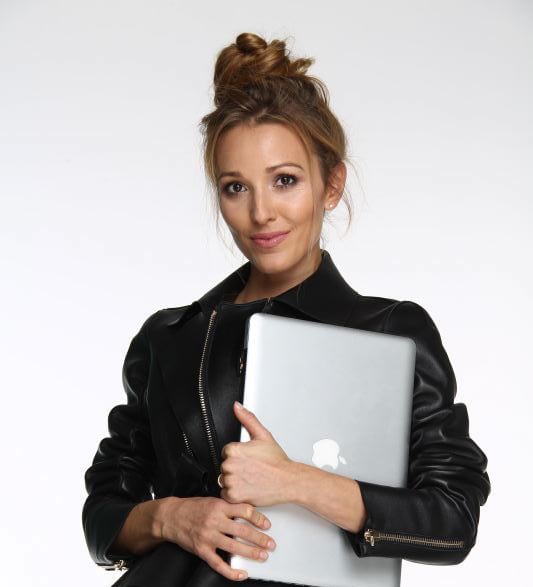 In this blog post, I’m sharing with you a spark of light that I found in the work of Omraam Mikhaël Aïvanhov.Suite: https://jelenadjokovic.com/where-do-we-look-for-the-meaning-of-life/